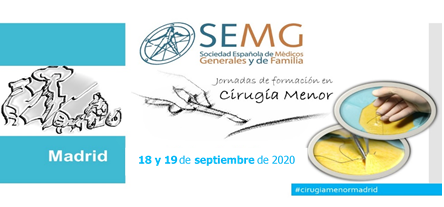 Esta actividad está destinada únicamente a socios de la SEMGNombre:  Apellidos: Fecha de nacimiento:                                        N.I.F.:  Teléfono: Correo electrónico:  SEDE DEL CURSO:Sociedad Española de Médicos Generales y de FamiliaPº Imperial, nº 10 – 12, 1ª Planta28005 MadridFECHAS/HORARIOS:Viernes, 18 de septiembre de 2020, de 16:30 a 21:30 hSábado, 19 de septiembre de 2020, de 09:00 a 13:00 h IMPORTESocio SEMG: 95,00 €No socio SEMG: 145,00 €LA INSCRIPCIÓN COMPRENDE:Documentación (certificado de asistencia)Asistencia a la actividad científica del programaCertificados acreditativo, si supera la actividadFORMA DE PAGO: Mediante transferencia bancaria al número de cuenta: ES51 2038 1053 9160 0098 2635Titular: SEMGConcepto: Curso de FORMACIÓN CIRUGÍA MENOR SEMG, e incluir el nombre y apellidos para asociar el pago al alumno.DATOS FISCALES:Para poder emitir la factura correspondiente, le agradeceremos que en caso de que los datos fiscales sean distintos a los de filiación, los detalle:REQUISITOS:Para la formalización de la inscripción es imprescindible, enviar este documento  cumplimentado (todos los campos), junto al justificante de transferencia indicando el nombre de la actividad y la persona que se inscribe.La organización no reserva plazas, que son limitadas (25) y que se formalizarán cumpliendo los requisitos, por riguroso orden de llegada.La organización se reserva el derecho de posponer o cancelar la actividad si no se alcanza un número mínimo de inscripciones; anunciándose con 10 de antelación a la realización de la misma,  procediendo a la devolución del importe abonado.Fecha:                   Firma:                                                    